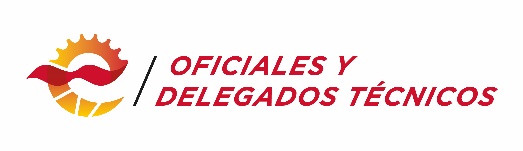 RO.5.ACTA DE ANOTACIONRO.5.ACTA DE ANOTACIONRO.5.ACTA DE ANOTACIONRO.5.ACTA DE ANOTACIONRO.5.ACTA DE ANOTACIONDenominación de la pruebaDenominación de la pruebaDenominación de la pruebaNº SalidaHoja nºOficialControl a realizarHoja nºHoja nºHoja nºHoja nºPosDorsalTiempoPosDorsalTiempoPosDorsalTiempoPosDorsalDorsal126517622752773285378429547953055806315681732578283358839345984103560851136618612376287133863881439648915406590164166911742679218436893194469942045709521467196224772972348739824497499255075100